ANALISA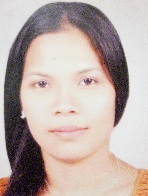 E-mail: analisa.149901@2freemail.com Status: Visit VisaOBJECTIVETo attain a position that will enhance my abilities and acquired skills while continuously enriching my knowledge and developing a well rounded personalityWORKING EXPERIENCE	CBIB ACCOUNTING OFFICE - PhilippinesAugust 2008 to April 2012			    Accounting Staff/BookkeeperMaintained accounting records by record keeping, adjusting, reconciling, posting, computing and balancing figures to assure accurate record keeping.Recorded information, data or figures using source documents.Compute and prepare  monthly  reports of clientsAssisting in auditing  activity and in preparing annual income  reportAssisting in filing annual report of corporation client to intended government agency.Handled accounts payable and accounts receivablePrepare payroll , compute payroll adjustments and reconcile insurance and benefit accounts.Audit daily and hourly time sheets each month for correct data and budget assignments.Operate a variety of office machines and equipment such as calculator, typewriter, copier, fax machine, computer and related word processing software.Performs other job as requiredHazchem Inc. - PhilippinesOctober, 2004 -July 2007   			     Office Staff/Liaison OfficerReports to Sales & Marketing Manager.Coordinates with external inquiries.Liaise with external regulatory offices regarding permits.Performs time-keeping activity of the plant.Payroll processing for permanent and casual staffMaintains employees record.Preparing Invoice, issuing official receipts etc.In-charge with the company’s cash disbursement book.Performs other job as required.September,2004– July 2007 			Appointed as Document Control OfficerAs a member of the Cross-Functional Team, she shall be responsible for ensuring that EOSHMS activities in her area of responsibility are carried out and for reporting the results of these activities, when and where necessary, during management review meetings. In addition the Team itself undertakes certain EOSHMS activities such as the identification and assessment of significant environmental aspects.Shall be in — charge in the assistance during preparation, periodic review and revision of EOHS documents    Shall ensure that only the latest revisions of documents are being used and distributed to prevent unintended use of obsolete documents.Maintains EOSH records in an orderly manner and ensure that these records are legible, identifiable and traceable to particular activity areaSensuous Lingerie, Inc. - PhilippinesApril,2004-September 2004 				Barcode Scanner/Office Staff    Checking the quantity of finished products. Scanning bundle ticket of finished goods. Reports to Production Supervisor.DMB Fire & Safety Enterprises - PhilippinesMay 1997– March 2004 									Office StaffResponsible in scheduling of deliveries approved by general manager . Filled out order invoices and prepared client sales invoicesAccept payment, issue official receipt and prepare collection reportHandling incoming and outgoing callsInspecting of finished goods before delivery to ensure the quantity of products.Taking inventory & posting materials before end of the month to ensure the stock of production used .Handling customer inquiries.Filing of records in an orderly mannerResponsible in controlling of documentsMaintained excellent customer relations and developed customer rapportBookkeepingPerforms other job as required.EDUCATIONAL ATTAINMENT						University Of Batangas – Year 2002Hilltop, Batangas City, PhilippinesBachelor of Science in Commerce(Major in Computer Application)	SEMINARS/TRAININGS ATTENDEDFebruary 16, 2006			Standard First Aid Training					Hazchem Inc.				                Brgy. Makiling, Calamba City,					Laguna, PhilippinesSeptember 7,13, 14 &15 2005 		ISO 14001:2004 Awareness Seminar					Hazchem Inc.     					Brgy. Makiling, Calamba City,				                Laguna, PhilippinesSeptember 30 &Oct. 05,2005		EMS Internal Audit Training	Hazchem Inc.Brgy. Makiling, Calamba City,				               Laguna, Philippines                                                                            October 1996-April 1997                                On the job Training					                                              CBIB Accounting Office - Philippines           	SKILLS				 		Knowledgeable in MS Office, Excel and Power Point,BookkeepingPERSONAL INFORMATIONBorn on November 14,1974, married, FilipinoDisciplined, responsible, hardworking, driven to excel		